MPAIMPACT OF MICROFINANCE ON WOMEN’S ECONOMIC EMPOWERMENT; A CASE STUDY OF    ADDIS CREDIT & SAVING ISTITUTION IN ADDIS ABABAYIHEYIS KIFLEEnrolment No:   109100901SUPERVISED BY: ATO ELIAS BERHANU_______________________________________________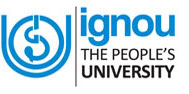 THIS DISSERTATION IS SUBMITTED IN PARTIAL FULFILLMENT OF THE REQUIREMENT OF THE M.A. (PUBLIC ADMINISTRATION) OF THE INDIRA GANDHI NATIONAL OPEN UNIVERSITYMAY, 2012CERTIFICATECertified that the Dissertation entitled “Impact Of Microfinance On Women’s Economic Empowerment; A Case Study Of    Addis Credit & Saving Institution In Addis Ababa” submitted by Mr.Yiheyis Kifle is his /her own work and has been done under my supervision. It is recommended that this Dissertation be placed before the examiner for evaluation.Name; ________________________________Address; ___________________________________________________________________Study Centre; __________________________Regional Centre; ________________________Date: _________________________________ACKNOWLEDGEMENTS .........................................................................……… (i)ACRONYMS and ABBREVIATIONS................................................................... (ii)CHAPTER ONE                                                                                                               1                                     INTRODUCTION …………………………………………………………………….. 1 BACKGROUND OF THE STUDY………………………………………………. 1 STATEMENT OF THE PROBLEM ………………………………………………3 OBJECTIVES OF THE STUDY………………………………………………….. 5 SCOPE OF THE STUDY ………………………………………………………….5LIMITATION OF THE STUDY………………………………………………….. 5CHAPTER TWO ……………………………………………………………………….7REVIEW OF RELATED LITERATURE…………………………………………….. 72.1. ECONOMIC EMPOWERMENT …………………………………………………72.2. SOCIAL EMPOWERMENT ……………………………………………………..122.3. HISTORICAL BACKGROUND OF MICRO FINANCING ………………………….132.4. WOMEN AND MICRO-FINANCE BEFORE AND AFTER (1996) THE    ISSUANCE OF THE MICRO-FINANCE LAW IN ETHIOPIA ………………...14CHAPTER THREE   ……………………………………………………………………17SYNOPSIS OF ADDIS CREDIT AND SAVING INSTITUTION AND DESCRIPTION OF THE STUDY AREA ……………………………………………………………………173.1. SYNOPSIS OF ADDIS CREDIT AND SAVING INSTITUTION…………….. 172. DESCRIPTION OF THE STUDY AREA ………………………………………19CHAPTER FOUR ……………………………………………………………………….22RESEARCH METHODS……………………………………………………………….. 22GENERAL RESEARCH STRATEGY OF THE STUDY …………………………22 DATA TYPE AND SOURCE OF DATA …………………………………………..22DATA GATHERING INSTRUMENTS ……………………………………………23ETHICAL CONSIDERATION……………………………………………………. 25DATA QUALITY ASSURANCE …………………………………………………..26 SAMPLING TECHNIQUE ………………………………………………………...26PROCEDURES FOR TREATING DATA ………………………………………….28 VALIDITY AND RELIABILITY…………………………………………………..28CHAPTER FIVE ………………………………………………………………………….30ANALYSIS AND INTERPRETATION OF DATA …………………………………………305.1. GENERAL CHARACTERISTICS OF THE RESPONDENTS…………………………… 305.2. TERMS AND CONDITION TO ACCESS FINANCIAL SERVICE FROM AdCSI ……..325.3. IMPACT OF MICROFINANCE ON THE ECONOMIC STATUS OF POOR WOMEN… 355.4. SOCIAL IMPACT OF MICROFINANCE ………………………………………………….405.5. IMPACT OF MICROFINANCE AT THE HOUSEHOLD LEVEL………………... 425.6. MF AND WOMEN’S USE OF TIME ………………………………………………...45CHAPTER SIX …………………………………………………………………………….49CONCLUSION AND RECOMMENDATION ……………………………………………496.1. CONCLUSION ………………………………………………………………………………496.2. RECOMMENDATION……………………………………………………………………… 51BIBLIOGRAPHYAPPENDIXESACKNOWLEDGEMENTI would like to thank my advisor Ato Elias Berhanu for his constructive comments and overall guidance.Special thanks go to the staff of management staff of Addis Credit & Saving Institution, particularly those in the branches and head office, for their assistance in giving sound information to select key informants and their cooperation in the data collection work.My appreciation and thanks also go to my father, mother and sister for their support and encouragement during my post-graduate study.I would also like to thank Ato Mesfin Zewdie for his unreserved support whenever I asked for it.Yiheyis KifleMay, 2012ACRONYMS and ABBREVIATIONAA- Addis AbabaADB-African Development BankAdCSI- Addis Credit and Saving InstitutionAIDS- Acquired Immune Deficiency SyndromeAMI-Addis Microfinance InstitutionBDS -Business Development Services BRAC -Bangladesh Rural Advancement Committee CSA- Central Statistics AgencyEDHS-Ethiopian Demographic and Health SurveyFDRE- Federal Democratic Republic of EthiopiaFGD- Focus Group DiscussionGDPs- Gross Domestic ProductsHIV- Human Immune VirusILO- International Labour OrganizationMFI- Micro finance institutionMSE -micro and small enterprises NGOs- Non-governmental OrganizationSEWA - Self-Employed Women’s Association UNIFEM- United Nation Fund for WomenUSAID -United States Agency for International Development WHO- World Health OrganizationWIEGO -Women in Informal Employment: Globalizing and Organizing 